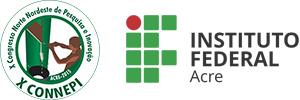 CONSELHO SUPERIORCÂMARA DE ENSINO, PESQUISA, EXTENSÃO, PÓS-GRADUAÇÃO E TÍTULOS.ASSUNTO: Projeto Pedagógico para criação do Curso de Pós-graduação Lato Sensu em Biodiversidade do Campus Rio Branco.ASSUNTO: Projeto Pedagógico para criação do Curso de Pós-graduação Lato Sensu em Biodiversidade do Campus Rio Branco.PROCESSO Nº: 23244.013827/2018-53PROCESSO Nº: 23244.013827/2018-53RELATOR (A):  RODRIGO MARCIENTE TEIXEIRA DA SILVARELATOR (A):  RODRIGO MARCIENTE TEIXEIRA DA SILVAPARECER Nº: 05/2019PARECER Nº: 05/2019I – RELATÓRIO:I – RELATÓRIO:I – RELATÓRIO:No dia 25 de abril de 2019, a CÂMARA DE ENSINO, PESQUISA, EXTENSÃO, PÓS-GRADUAÇÃO E TÍTULOS realizou a análise do processo referente ao Projeto Pedagógico para criação do Curso de Pós-graduação Lato Sensu em Biodiversidade do Campus Rio Branco.O processo foi aberto em 05 de setembro de 2018 O formulário da proposta encontra-se entre às Fls. 02 e 05A PROINP deferiu à proposta em 28 de setembro de 2018 através da coordenação de Pós-Graduação, autorizando a elaboração do PPC às Fls 06Por meio de despacho da DIREN-CRB, às Fls 07, o processo foi encaminhado à PROEN em 21 de julho de 2017, nota-se aqui uma quebra na sequência cronológica do processoO PPC da Pós-Graduação Lato Sensu em Biodiversidade encontra-se entre às Fls. 09 e 20v. O Parecer No. 042/2018/COPG/DIPE/PROINP/IFAC, de 07 de novembro de 2018, apresenta considerações e observações sobre a estrutura do PPC, Através de Despacho emitido pela Coordenação de Pós-Graduação em 07 de novembro de 2018, o processo é encaminhando ao Campus para que sejam realizados ajustesO PPC ajustado é reencaminhado entre às Fls 32- 52A identificação do curso, às Fls 32. Apresenta um total de 460 horas, no entanto, a matriz apresentada na organização do curso à Fls. 41 computa um total de 405 horas, nota-se aqui uma divergência entre os dados de identificação e a matriz que precisa ser retificada sem prejuízo à apreciação deste CONSUAtravés de despacho, não datado e sem numeração, encaminhado pela Coordenação de Pesquisa, Inovação e Pós-Graduação do Campus Rio Branco, o PPC é encaminhado à PROINP após devidos ajustesEm despacho, emitido pela PROINP em 10 de abril de 2019, o documento é encaminhado ao CONSU atestando que as recomendações e ajustes, listados no item 7 deste relatório, foram devidamente atendidos.No dia 25 de abril de 2019, a CÂMARA DE ENSINO, PESQUISA, EXTENSÃO, PÓS-GRADUAÇÃO E TÍTULOS realizou a análise do processo referente ao Projeto Pedagógico para criação do Curso de Pós-graduação Lato Sensu em Biodiversidade do Campus Rio Branco.O processo foi aberto em 05 de setembro de 2018 O formulário da proposta encontra-se entre às Fls. 02 e 05A PROINP deferiu à proposta em 28 de setembro de 2018 através da coordenação de Pós-Graduação, autorizando a elaboração do PPC às Fls 06Por meio de despacho da DIREN-CRB, às Fls 07, o processo foi encaminhado à PROEN em 21 de julho de 2017, nota-se aqui uma quebra na sequência cronológica do processoO PPC da Pós-Graduação Lato Sensu em Biodiversidade encontra-se entre às Fls. 09 e 20v. O Parecer No. 042/2018/COPG/DIPE/PROINP/IFAC, de 07 de novembro de 2018, apresenta considerações e observações sobre a estrutura do PPC, Através de Despacho emitido pela Coordenação de Pós-Graduação em 07 de novembro de 2018, o processo é encaminhando ao Campus para que sejam realizados ajustesO PPC ajustado é reencaminhado entre às Fls 32- 52A identificação do curso, às Fls 32. Apresenta um total de 460 horas, no entanto, a matriz apresentada na organização do curso à Fls. 41 computa um total de 405 horas, nota-se aqui uma divergência entre os dados de identificação e a matriz que precisa ser retificada sem prejuízo à apreciação deste CONSUAtravés de despacho, não datado e sem numeração, encaminhado pela Coordenação de Pesquisa, Inovação e Pós-Graduação do Campus Rio Branco, o PPC é encaminhado à PROINP após devidos ajustesEm despacho, emitido pela PROINP em 10 de abril de 2019, o documento é encaminhado ao CONSU atestando que as recomendações e ajustes, listados no item 7 deste relatório, foram devidamente atendidos.No dia 25 de abril de 2019, a CÂMARA DE ENSINO, PESQUISA, EXTENSÃO, PÓS-GRADUAÇÃO E TÍTULOS realizou a análise do processo referente ao Projeto Pedagógico para criação do Curso de Pós-graduação Lato Sensu em Biodiversidade do Campus Rio Branco.O processo foi aberto em 05 de setembro de 2018 O formulário da proposta encontra-se entre às Fls. 02 e 05A PROINP deferiu à proposta em 28 de setembro de 2018 através da coordenação de Pós-Graduação, autorizando a elaboração do PPC às Fls 06Por meio de despacho da DIREN-CRB, às Fls 07, o processo foi encaminhado à PROEN em 21 de julho de 2017, nota-se aqui uma quebra na sequência cronológica do processoO PPC da Pós-Graduação Lato Sensu em Biodiversidade encontra-se entre às Fls. 09 e 20v. O Parecer No. 042/2018/COPG/DIPE/PROINP/IFAC, de 07 de novembro de 2018, apresenta considerações e observações sobre a estrutura do PPC, Através de Despacho emitido pela Coordenação de Pós-Graduação em 07 de novembro de 2018, o processo é encaminhando ao Campus para que sejam realizados ajustesO PPC ajustado é reencaminhado entre às Fls 32- 52A identificação do curso, às Fls 32. Apresenta um total de 460 horas, no entanto, a matriz apresentada na organização do curso à Fls. 41 computa um total de 405 horas, nota-se aqui uma divergência entre os dados de identificação e a matriz que precisa ser retificada sem prejuízo à apreciação deste CONSUAtravés de despacho, não datado e sem numeração, encaminhado pela Coordenação de Pesquisa, Inovação e Pós-Graduação do Campus Rio Branco, o PPC é encaminhado à PROINP após devidos ajustesEm despacho, emitido pela PROINP em 10 de abril de 2019, o documento é encaminhado ao CONSU atestando que as recomendações e ajustes, listados no item 7 deste relatório, foram devidamente atendidos.II – VOTO DO (A) RELATOR (A):II – VOTO DO (A) RELATOR (A):II – VOTO DO (A) RELATOR (A):Diante do exposto, o relator vota pela aprovação do processo referente ao Projeto Pedagógico para criação do Curso de Pós-graduação Lato Sensu em Biodiversidade do Campus Rio Branco.Diante do exposto, o relator vota pela aprovação do processo referente ao Projeto Pedagógico para criação do Curso de Pós-graduação Lato Sensu em Biodiversidade do Campus Rio Branco.Diante do exposto, o relator vota pela aprovação do processo referente ao Projeto Pedagógico para criação do Curso de Pós-graduação Lato Sensu em Biodiversidade do Campus Rio Branco.III – DECISÃO DA CÂMARA:III – DECISÃO DA CÂMARA:III – DECISÃO DA CÂMARA:A Câmara segue o voto do relator.A Câmara segue o voto do relator.A Câmara segue o voto do relator.IV – LOCAL E DATA:IV – LOCAL E DATA:Rio Branco/Acre, 25 de abril de 2019.Rio Branco/Acre, 25 de abril de 2019.V – ASSINATURAS DOS MEMBROS DA CÂMARA:V – ASSINATURAS DOS MEMBROS DA CÂMARA:NOME DOS MEMBROSASSINATURASITALVA MIRANDA DA SILVAFRANCISCO LEANDRO DA SILVA SANTOSRODRIGO MARCIENTE TEIXEIRA DA SILVA